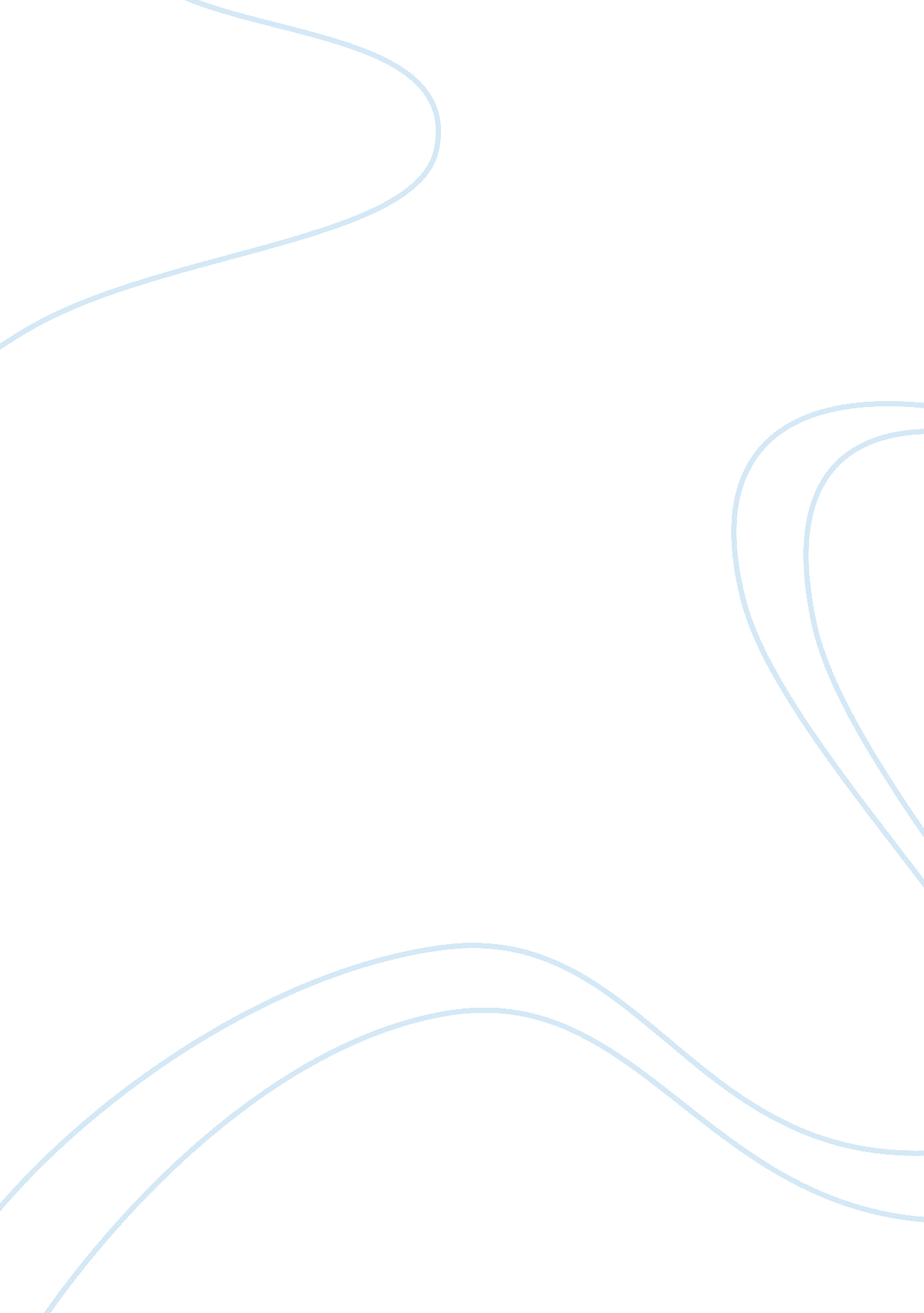 Fidel castro research papers exampleFamily, Parents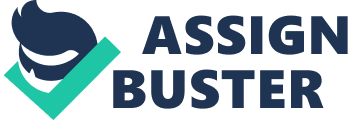 Fidel Castro was born in Cuba on the 13th of August 1926 to Angel Castro (father) and Lina Ruz Gonzalez (mother). Fidel’s father was an immigrant from Spain who practiced sugarcane farmer, and it was while he was married to his first wife that he started an affair with Lina who was one of his servants (BBC 1). He would later marry her and they sired seven children, one of whom was Fidel Castro and the current President of Cuba, Raul Castro. In his early years, Fidel attended private Jesuit schools in Santiago de Cuba before joining a high school in Havana. 
In his middle life, Fidel Castro joined the University of Havana to study law in the School of Law. In the university, Castro was involved in politics and at one time was involved in an abortive attempt that sought to overthrow Dominican Republic’s General Rafael Trujilo. On graduating in the year 1950, Fidel started practicing law and joined the Cuban People’s Party. When General Fulgencio Batista took over the government in a coup, Fidel Castro started organizing rebel force. He was arrested and after release in 1955, he went to Mexico where he started organizing guerilla warfare with the help of Ernest ‘ Che’ Guevara (BBC 1). It was in 1959 that Fidel Castro ousted Batista and took con troll of Cuba at the age of 32 years. 
In his later years in the late 1990s, Fidel’s health began to deteriorate due to old age. In the year 2008, Fidel stepped down from the Cuban presidency and gave power to Raul Castro, his brother. According to (1), Fidel has resorted to writing a column about his opinions and experiences. Though not involved directly in the daily running of the government, Fidel wields a lot of political power both at home and abroad. Works Cited BBC History. Fidel Castro. BBC, 2014. Web. 04 Mar. 2014. 